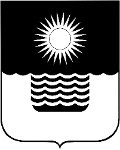 Р Е Ш Е Н И Е ДУМЫ МУНИЦИПАЛЬНОГО ОБРАЗОВАНИЯГОРОД-КУРОРТ ГЕЛЕНДЖИКот 29 сентября 2017 года 	                    		                                        № 657г. ГеленджикО внесении изменений в решение Думы муниципального образования город-курорт Геленджик от 26 августа 2014 года № 164 «Об утверждении Положения о порядке управления и распоряжения имуществом, находящимся в собственности муниципального образования город-курорт Геленджик» (в редакции решения Думы муниципального образования город-курорт Геленджик от 30 сентября 2016 года №482)В целях приведения в соответствие с действующим законодательством Российской Федерации Положения о порядке управления и распоряжения имуществом, находящимся в собственности муниципального образования  город-курорт Геленджик, руководствуясь Гражданским кодексом Российской Федерации, Федеральным законом от 6 октября 2003 года №131-ФЗ «Об общих принципах организации местного самоуправления в Российской Федерации»   (в редакции Федерального закона от 29 июля 2017 года №279-ФЗ), статьями    8, 27, 70, 75, 76, 77 Устава муниципального образования город-курорт Геленджик, Дума муниципального образования город-курорт Геленджик           р е ш и л а:1.Внести в решение Думы муниципального образования город-курорт Геленджик от 26 августа 2014 года № 164 «Об утверждении Положения             о порядке управления и распоряжения имуществом, находящимся                       в собственности муниципального образования город-курорт Геленджик»          (в редакции решения Думы муниципального образования город-курорт Геленджик от 30 сентября 2016 года №482) следующие изменения:1) пункт 3.1 приложения к решению изложить в следующей редакции:«3.1.Право собственности муниципального образования город-курорт Геленджик (далее – право муниципальной собственности), другие вещные права на недвижимое имущество, а также сделки с ним подлежат государственной регистрации в Едином государственном реестре недвижимости в соответствии с Федеральным законом от 13 июля 2015 года   № 218-ФЗ «О государственной регистрации недвижимости»;2) абзац второй раздела 18 приложения к решению изложить                      в следующей редакции:«Проведение торгов по продаже земельных участков или права                на заключение договоров аренды земельных участков, находящихся                   в муниципальной собственности, осуществляется в соответствии с земельным законодательством Российской Федерации».2.Опубликовать настоящее решение в Геленджикской городской газете «Прибой».3.Решение вступает в силу со дня его официального опубликования.Глава муниципального образования город-курорт Геленджик						             В.А. ХрестинПредседатель Думы муниципального образования город-курорт Геленджик                                            В.В. Рутковский